     جمهورية العراق                                                                     وزارة التعليم العالي والبحث العلمي                                              الجامعة المستنصرية                                                   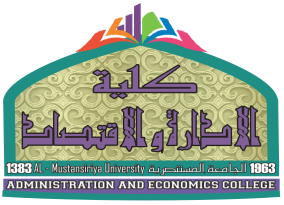   كلية الادارة والاقتصاد      قسم المحاسبة                               المحاسبة المتخصصة                   المرحلة الرابعة                                                احمد سعد      2017-2016                              مفردات المادة :الباب الأول  : المحاسبة في المنشأت الزراعية- الأطار النظري لمحاسبة المنشأت الزراعية : مفهوم الزراعة , الانشطة الرئيسية في النشأت الزراعية , محاسبة التكاليف الزراعية , خصائص النشاط الزراعي وانعكاساته المحاسبية ومعالجاتها .- المعالجة المحاسبية في النشاط الزراعي :* النشاط النباتي :1.المحاصيل الموسمية 2.بساتين الفاكهة * النشاط الحيواني : 1 .ماشية التربية 2 .ماشية التسمين 3 . ماشية العمل الباب الثاني  : المحاسبة في المنشأت النفطية - الأطار النظري لمحاسبة المنشأت النفطية : محاسبة النفط , اهم اختلافات محاسبة النفط عن انواع المحاسبة الاخرى , المراحل الاساسية لصناعة النفط * مرحلة البحث والاستكشاف والمعالجة المحاسبية لها .* احتساب الاطفاء للعقود غير المعدة .* مرحلة الحفر والتطوير والمعالجة المحاسبية لها .* مرحلة الانتاج والتشغيل .* نفاد الابار المنتجة ومعالجتها المحاسبية .                الباب الثاني    المحاسبة في المنشأت النفطية                                                             . مرحلة الحفر والتطوير :تعد مرحلة الحفر والتطوير حلقة الوصل بين مرحلة الاستكشاف ومرحلة الانتاج , وفي هذه المرحلة يفتح حساب خاص يسمى حساب آبار تحت الحفر يحمل بكافة نفقات الحفر والتطوير التي تنفق على البئر الى ان تظهر نتيجة الحفر بأكتشاف النفط بكميات تجارية او عدم الاكتشاف ويضم هذا الحساب ثلاث حسابات ضمنية تتوزع عليها المصاريف المنفقة على البئر وهذه الحسابات هي :آبار تحت الحفر / عمليات الحفر .آبار تحت الحفر / تجهيزات الحفر .آبار تحت الحفر / الآت ومعدات الحفر .ويتم توزيع المصاريف على هذه الحسابات بموجب معيار معين يميز كل مصروف وكما موضح بالجدول الآتي :ملاحظة : كلف نصب وتركيب تجهيزات الحفر تحمل على حساب عمليات الحفر , بينما كلف نصب وتركيب الآت ومعدات الحفر تحمل على حساب الآت ومعدات الحفر .القيود المحاسبية المثبتة :   1. بعد تحديد الحساب الذي يثبت به المصروف يسجل القيد الاتي :***        آبار تحت الحفر / عمليات الحفر***        آبار تحت الحفر / تجهيزات الحفر ***        آبار تحت الحفر / الآت ومعدات الحفر     ***        المصرف او الدائنون او المخازن 2. عند اكتشاف النفط بكميات تجارية او عدم الاكتشاف يتم غلق الحسابات المفتوحة بعد اعادة المواد غير المستعملة الى المخازن بالقيد الاتي : ***        المخازن     ***        آبار تحت الحفر / عمليات الحفر     ***        آبار تحت الحفر / تجهيزات الحفر      ***        آبار تحت الحفر / الآت ومعدات الحفر3. اذا كانت نتيجة الاكتشاف وجود النفط تغلق ارصدة الحسابات بالقيد الآتي :***       العقود المنتجة      ***        آبار تحت الحفر / عمليات الحفر     ***        آبار تحت الحفر / تجهيزات الحفر      ***        آبار تحت الحفر / الآت ومعدات الحفر4. في حالة عدم اكتشاف وجود النفط بكميات تجارية تغلق ارصدة الحسابات السابقة بحساب خسائر الابار الجافة بالقيد الآتي :***       خسائر الابار الجافة      ***        آبار تحت الحفر / عمليات الحفر     ***        آبار تحت الحفر / تجهيزات الحفر      ***        آبار تحت الحفر / الآت ومعدات الحفرويغلق حساب خسائر الابار الجافة بحساب أ.خ ***    أ . خ     ***    خسائر الابار الجافة مثال (1) :بدأت احدى الشركات النفطية بحفر تجريبي في احد عقود الامتياز التي تملكها وأدناه الكلف المنفقة خلال عام 2012: 1 .في 1/2/ تم نقل الات ومعدات الى موقع العمل من مخازن الشركة بقيمة ( 170000) دينار , وبلغت اجور نقلها ونصبها ( 30000 ) دينار دفعت نقدا .2 .في 15/3/ صرفت المواد الاتية من المخازن : سمنت ( 10000 ) دينار,انابيب تغليف ( 30000 ) دينار مواد وحوامض كيمياوية ( 26000 ) دينار , صمامات تحكم بالأنتاج ( 32000 ) دينار, انابيب توصيل       ( 14000 ) دينار , خزانات ( 50000 ) دينار .3 .في 1/6/  تم دفع اجور عمال الحفر مبلغ مقداره ( 17500 ) دينار نقدا , كما تم نصب فلاتر لحماية البيئة بكلفة (100000) دينار على الحساب  4 . بتاريخ 1/7/ اعيدت الى المخازن المواد الاتية : سمنت ( 3500 ) دينار , أنابيب توصيل ( 6000 ) دينار ,الالات والمعدات بعد الاستعمال ( 70000 ) دينار .5 . في 1/12 اثبتت عمليات الكشف عدم وجود النفط بكميات تجارية فقررت الشركة اغلاق الابار بصورة نهائية المطلوب :1 // اثبات القيود اللازمة للعمليات اعلاه وقيود الغلق نهاية العام .          2// بتاريخ 1/12 اكتشف النفط بكميات تجارية المطوب اثبات القيود اللازمة .الحل : 1/2200000      ابار تحت الحفر/ الات الحفر       170000     المخازن        30000     الصندوق  2-   15/336000      ابار تحت الحفر/ عمليات الحفر(10000+26000)30000     ابار تحت الحفر/تجهيزات الحفر 3000096000     ابار تحت الحفر/ الات الحفر(14000+32000 +50000)      162000    المخازن3 - 1/6                     17500      ابار تحت الحفر/ عمليات الحفر   100000     ابار تحت الحفر/ الات الحفر        17500     الصندوق         100000     الدائنون 4- 1/779500      المخازن3500             ابار تحت الحفر/ عمليات الحفر    76000       ابار تحت الحفر/ الات الحفر       ابار تحت الحفر / عمليات الحفر                               ابار تحت الحفر / تجهيزات الحفر660003 المخازن        3500  المخازن                          30000  المخازن       17500 مذكويرن                                                                           30000  رصيد	50000 رصيد                       30000                   3000053500	53500                                ابار تحت الحفر / الآت الحفر	200000    مذكورين                76000   المخازن              96000      المخازن                                100000   مذكورين                  320000   رصيد                      	396000                             396000    م//1400000      خسائر الابار الجافة       50000     ابار تحت الحفر/ عمليات الحفر30000              ابار تحت الحفر/ تجهيزات الحفر320000             ابار تحت الحفر/ الات الحفر   400000   حـ/ أ.خ      400000    خسائر الابار الجافةم//2400000          العقود المنتجة       50000     ابار تحت الحفر/ عمليات الحفر30000              ابار تحت الحفر/ تجهيزات الحفر320000             ابار تحت الحفر/ الات الحفراسم الحساب معيار التمييز للمصروف امثلة على المصروفآبار تحت الحفر / عمليات الحفرالمصاريف التي تنفق لمرة واحدة ولايمكن استرجاعها سواء تم اكتشاف النفط ام لم يكتشف اجور عمال الحفر , الاسمنت المستخدم في البناء ,تكاليف ازالة الانقاض , تنظيف المكان , مواد وحوامض كيمياوية , تكاليف نقل ونصب وتركيب تجهيزات الحفر آبار تحت الحفر / تجهيزات الحفرالمصاريف التي تخص بئر معين دون غيره اي ليست مصاريف عامة لجميع الابار انابيب التغليف ,  انابيب الاستخراج , مضخات الانتاج آبار تحت الحفر / الآت ومعدات الحفركلف الآت ومعدات تخص جميع الابار وليس بئر بعينه كلف الصهاريج , انابيب التوصيل , اجهزة فصل النفط عن مشتقاته , صمامات التحكم بالانتاج , كلف نصب وتركيب هذه الا لآت على نفس الحساب 